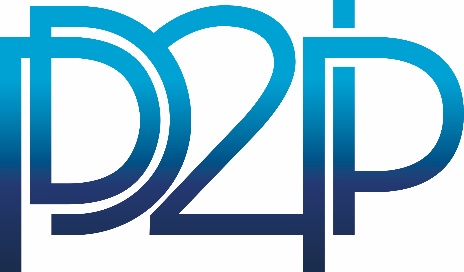 From Postdoc to PI: Future leaders of ERA PD2PIResearch ProposalCall deadline: January 15th, 2020[Instructions: The page size is A4, and all margins (top, bottom, left, right) should be at least 15 mm, the minimum font size allowed is 11 points and a minimum of 1.15 line spacing is to be used. Figure/s can be included in the proposal. The maximum length of the section: “1. Description of research project” is 5 pages.]Start page count DESCRIPTION OF THE RESEARCH PROJECTProject objectives and explanation of its originality and innovative naturePlease describe overall objectives of the project, describe its originality and innovative nature. Explain how the project contributes to creation of new knowledge / technology…	Reasons for the selection of a research topic… Interdisciplinary dimension of the projectThe project should combine elements of at least 2 research areas (physics, chemistry, biology/ medicine). Please indicate research disciplines under which your project will be carried out and describe how different disciplines will be included in your project.…Research tasks and schedulePlease specify most important tasks/activities of the project and schedule them – up to 10 tasks/activities. The following table (or similar) should be used to detail the schedule of the project:*Please use abbreviations M1, M2, M3 etc. to indicate subsequent months of the project duration.M1 stands for                 /                  (mm/yy).Research methodology and equipmentPlease describe the methods and equipment to be used during the implementation of your project. 
In particular, the following table (or similar) should be used to list the equipment necessary for implementation of the project:*If the equipment is not available in the IPC or Partner resources, please indicate the cost of purchase. Please bear in mind that under a budget of your research project you may only purchase tiny research apparatus.Key actors Please indicate key actors to be involved in the project and their role in the project. If proposed co-mentor is from outside of IPC Partner organization – include as well his/her research profile and explain how this person will complement your research.…Inter-sectoral approachDescribe whether the project adopts inter-sectoral approach, e.g. collaboration with business sector, business application.…Progress beyond the state of the art and expected potential impactPlease describe how the project will contribute to creation of new knowledge or technology.…Literature…Stop page count (max. 5 pages)BUDGETBudget tableIndicate the cost of the project broken into categories. Please bear in mind that during your secondment you will be entitled to manage own budget of ca. EUR 1,400 per month to cover the costs of your research and trainings.* Training costs should include the following elements:travel coststravel allowances (others than regular remuneration)accommodation/hotel costfees.Justification and explanation of the costs Please describe the method of calculation of each cost category and justify the need of bearing this cost. …ETHICAL SELF-ASSESSMENTApplicants submitting research proposals should demonstrate proactively in their proposal that they are aware of, and will comply with, ethical principles and applicable International, European and national law. A comprehensive guidelines for ethical self-assessment can be found here.Please fill in the Ethics Self-Assessment Form. For “Yes” please provide further explanation (below the form), how the particular ethical aspect will be addressed.Explanations (if indicated “Yes” in any field above):………Candidate’s Name:Project Title:Name of a mentor from IPC:Name of a Partner organization:Name of a co-mentor from the Partner organization: Duration of the fellowship:Approximate project start date:Project key words:No.Planned task/activityStart date*End date*1.Name of a task/activity1.DescriptionDescriptionDescription2.2.……No.EquipmentAvailable at IPC Y/N(please check the link)Available at Partner organizationY/NCost of purchasein EUR*1.2.…Category of costTotal cost [EUR]Research costs (i.e. materials, consumables)Equipment (indicated in section 1.4)Travels*Cost of trainingOthers, incl. Open Access - obligatory (please specify)….Total amountEthics Self-Assessment FormYesNoHuman embryo/foetusesHuman embryo/foetusesHuman embryo/foetusesDoes your research involve Human Embryonic Stem Cells (hESCs)?Does your research involve the use of human embryos?Does your research involve the use of human foetal tissues / cells?HumansHumansHumansDoes your research involve human participants?Does your research involve physical interventions on the study participants?Human cells/tissuesHuman cells/tissuesHuman cells/tissuesDoes your research involve human cells or tissues (other than from Human Embryos/Foetuses, i.e. section 1)?Personal dataPersonal dataPersonal dataDoes your research involve personal data collection and/or processing?Does your research involve further processing of previously collected personal data (secondary use)?AnimalsAnimalsAnimalsDoes your research involve animals?Third Countries Third Countries Third Countries In case non-EU countries are involved, do the research related activities undertaken in these countries raise potential ethics issues?Do you plan to use local resources (e.g. animal and/or human tissue samples, genetic material, live animals, human remains, materials of historical value, endangered fauna or flora samples, etc.)?Do you plan to import any material - including personal data - from non-EU countries into the EU?In case your research involves low and/or lower middle income countries, are any benefits-sharing actions planned?Could the situation in the country put the individuals taking part in the research at risk?Environment and Health and SafetyEnvironment and Health and SafetyEnvironment and Health and SafetyDoes your research involve the use of elements that may cause harm to the environment, to animals or plants?Does your research deal with endangered fauna and/or flora and/or protected areas?Does your research involve the use of elements that may cause harm to humans, including research staff?Dual useDual useDual useDoes your research involve dual-use items in the sense of Regulation 428/2009, or other items for which an authorisation is required?Exclusive focus on civil applicationsExclusive focus on civil applicationsExclusive focus on civil applicationsCould your research raise concerns regarding the exclusive focus on civil applications?MisuseMisuseMisuseDoes your research have the potential for misuse of research results?Other ethics issuesOther ethics issuesOther ethics issuesAre there any other ethics issues that should be taken into consideration? Please specify:…..